اسم عضو هيئة التدريس :أ.مزنة عبد العزيز السويكت اسم عضو هيئة التدريس :أ.مزنة عبد العزيز السويكت اسم عضو هيئة التدريس :أ.مزنة عبد العزيز السويكت اسم عضو هيئة التدريس :أ.مزنة عبد العزيز السويكت اسم عضو هيئة التدريس :أ.مزنة عبد العزيز السويكت اسم عضو هيئة التدريس :أ.مزنة عبد العزيز السويكت اسم عضو هيئة التدريس :أ.مزنة عبد العزيز السويكت اسم عضو هيئة التدريس :أ.مزنة عبد العزيز السويكت موجز السيرة الذاتية: موجز السيرة الذاتية: موجز السيرة الذاتية: موجز السيرة الذاتية: موجز السيرة الذاتية: موجز السيرة الذاتية: موجز السيرة الذاتية: موجز السيرة الذاتية: 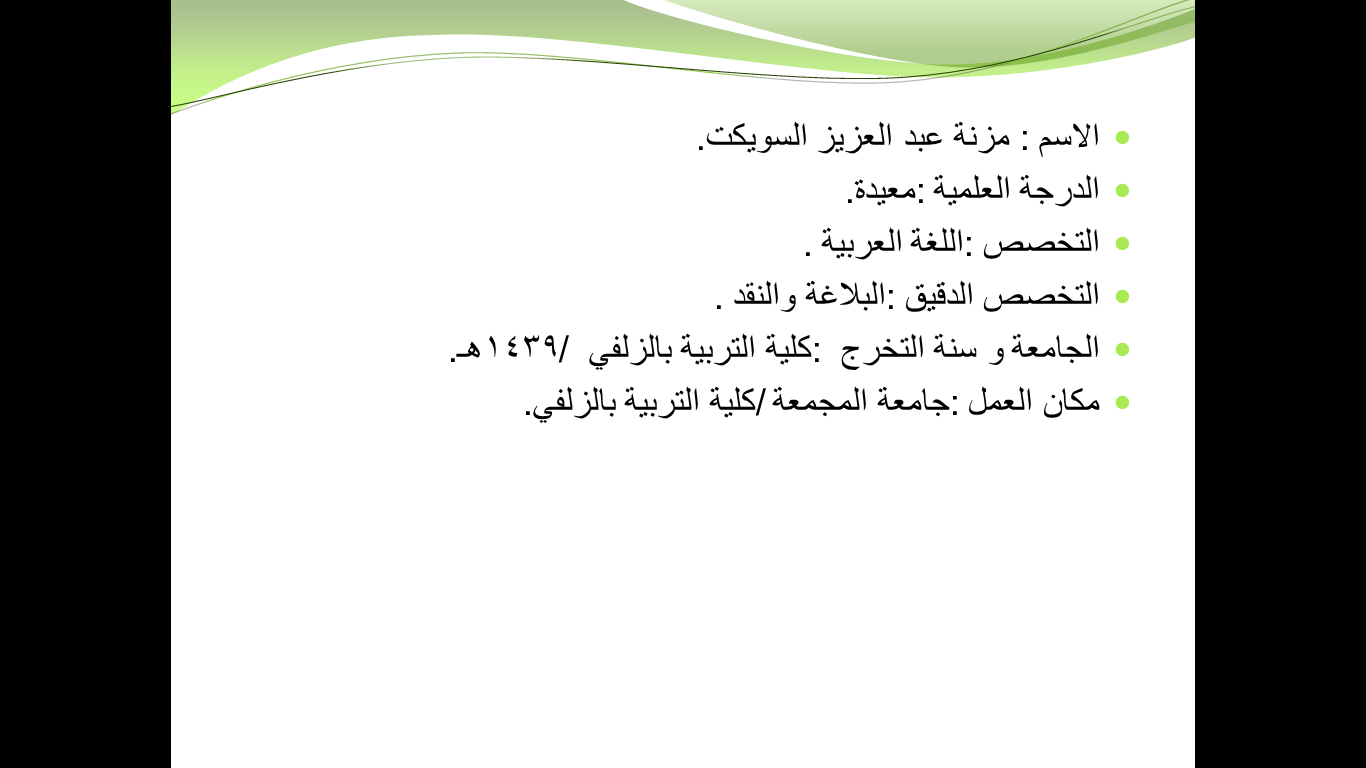 الدرجات العلمية: الدرجات العلمية: الدرجات العلمية: الدرجات العلمية: الدرجات العلمية: الدرجات العلمية: الدرجات العلمية: الدرجات العلمية: الدرجة التخصصالجامعةالجامعةالجامعةسنة التخرجسنة التخرجمكان التخرجالبكالوريوس اللغة العربيةالرياضالرياضالرياض1429هـ1429هـالزلفيالإنتاج العلمي:  الإنتاج العلمي:  الإنتاج العلمي:  الإنتاج العلمي:  الإنتاج العلمي:  الإنتاج العلمي:  الإنتاج العلمي:  الإنتاج العلمي:  اسم البحث وعاء النشرتاريخ ومكان النشرتاريخ ومكان النشرتاريخ ومكان النشرالرابطالرابطالرابطالمهام الإدارية  وعضوية اللجان والوحدات: المهام الإدارية  وعضوية اللجان والوحدات: المهام الإدارية  وعضوية اللجان والوحدات: المهام الإدارية  وعضوية اللجان والوحدات: المهام الإدارية  وعضوية اللجان والوحدات: المهام الإدارية  وعضوية اللجان والوحدات: المهام الإدارية  وعضوية اللجان والوحدات: المهام الإدارية  وعضوية اللجان والوحدات: اللجان على مستوى الكليةالصفة (رئيس، منسق، عضو)الصفة (رئيس، منسق، عضو)الصفة (رئيس، منسق، عضو)اللجان على مستوى القسماللجان على مستوى القسمالصفة (رئيس، منسق، عضو)الصفة (رئيس، منسق، عضو)المهام الإداريةالمهام الإداريةالمهام الإداريةالمهام الإداريةالفترة الزمنيةالفترة الزمنيةالفترة الزمنيةالفترة الزمنيةالمقررات التي يدرسها لهذا الفصل: المقررات التي يدرسها لهذا الفصل: المقررات التي يدرسها لهذا الفصل: المقررات التي يدرسها لهذا الفصل: المقررات التي يدرسها لهذا الفصل: المقررات التي يدرسها لهذا الفصل: المقررات التي يدرسها لهذا الفصل: المقررات التي يدرسها لهذا الفصل: رمز المقرر ورقمهاسم المقرراسم المقرراسم المقررالساعات المعتمدةالساعات المعتمدةالساعات الفعليةالساعات الفعليةالخبرة الإدارية والأكاديمية (تكليفات سابقة ومراتب أكاديمية)الخبرة الإدارية والأكاديمية (تكليفات سابقة ومراتب أكاديمية)الخبرة الإدارية والأكاديمية (تكليفات سابقة ومراتب أكاديمية)الخبرة الإدارية والأكاديمية (تكليفات سابقة ومراتب أكاديمية)الخبرة الإدارية والأكاديمية (تكليفات سابقة ومراتب أكاديمية)الخبرة الإدارية والأكاديمية (تكليفات سابقة ومراتب أكاديمية)الخبرة الإدارية والأكاديمية (تكليفات سابقة ومراتب أكاديمية)الخبرة الإدارية والأكاديمية (تكليفات سابقة ومراتب أكاديمية)التكاليف الإدارية السابقةالتكاليف الإدارية السابقةالتكاليف الإدارية السابقةالتكاليف الإدارية السابقةالتكاليف الإدارية السابقةالتكاليف الإدارية السابقةالفترة الزمنيةالفترة الزمنيةالتدريس لمقرر الأدب الأموي .التدريس لمقرر الأدب الأموي .التدريس لمقرر الأدب الأموي .التدريس لمقرر الأدب الأموي .التدريس لمقرر الأدب الأموي .التدريس لمقرر الأدب الأموي .10-12/ 1431هـ10-12/ 1431هـالتدريس لمقرر اللغة العربية (عام) للفرقة الأولى قسمي الكيمياء والفيزياء.التدريس لمقرر اللغة العربية (عام) للفرقة الأولى قسمي الكيمياء والفيزياء.التدريس لمقرر اللغة العربية (عام) للفرقة الأولى قسمي الكيمياء والفيزياء.التدريس لمقرر اللغة العربية (عام) للفرقة الأولى قسمي الكيمياء والفيزياء.التدريس لمقرر اللغة العربية (عام) للفرقة الأولى قسمي الكيمياء والفيزياء.التدريس لمقرر اللغة العربية (عام) للفرقة الأولى قسمي الكيمياء والفيزياء.1431-1432هـ1431-1432هـتقييم طالبات التربية الميدانية (الفرقتين الثالثة والرابعة)- قسم اللغة العربية.تقييم طالبات التربية الميدانية (الفرقتين الثالثة والرابعة)- قسم اللغة العربية.تقييم طالبات التربية الميدانية (الفرقتين الثالثة والرابعة)- قسم اللغة العربية.تقييم طالبات التربية الميدانية (الفرقتين الثالثة والرابعة)- قسم اللغة العربية.تقييم طالبات التربية الميدانية (الفرقتين الثالثة والرابعة)- قسم اللغة العربية.تقييم طالبات التربية الميدانية (الفرقتين الثالثة والرابعة)- قسم اللغة العربية.1431-1432هـ1431-1432هـالإشراف على الفرقة الرابعة –  قسم اللغة العربية .الإشراف على الفرقة الرابعة –  قسم اللغة العربية .الإشراف على الفرقة الرابعة –  قسم اللغة العربية .الإشراف على الفرقة الرابعة –  قسم اللغة العربية .الإشراف على الفرقة الرابعة –  قسم اللغة العربية .الإشراف على الفرقة الرابعة –  قسم اللغة العربية .1431-1432هـ1431-1432هـعضو لجنة الجودة في قسم اللغة العربية .عضو لجنة الجودة في قسم اللغة العربية .عضو لجنة الجودة في قسم اللغة العربية .عضو لجنة الجودة في قسم اللغة العربية .عضو لجنة الجودة في قسم اللغة العربية .عضو لجنة الجودة في قسم اللغة العربية .1431-1432هـ1431-1432هـعضو في أعمال كنترول الفرقة الرابعة- قسم اللغة العربية  .عضو في أعمال كنترول الفرقة الرابعة- قسم اللغة العربية  .عضو في أعمال كنترول الفرقة الرابعة- قسم اللغة العربية  .عضو في أعمال كنترول الفرقة الرابعة- قسم اللغة العربية  .عضو في أعمال كنترول الفرقة الرابعة- قسم اللغة العربية  .عضو في أعمال كنترول الفرقة الرابعة- قسم اللغة العربية  .1431-1432هـ1431-1432هـالتدرج الأكاديمي (المرتبة الأكاديمية) التدرج الأكاديمي (المرتبة الأكاديمية) التدرج الأكاديمي (المرتبة الأكاديمية) التدرج الأكاديمي (المرتبة الأكاديمية) التدرج الأكاديمي (المرتبة الأكاديمية) التدرج الأكاديمي (المرتبة الأكاديمية) الفترة الزمنيةالفترة الزمنية-معيدة في قسم اللغة العربية كلية التربية بالزلفي -معيدة في قسم اللغة العربية كلية التربية بالزلفي -معيدة في قسم اللغة العربية كلية التربية بالزلفي -معيدة في قسم اللغة العربية كلية التربية بالزلفي -معيدة في قسم اللغة العربية كلية التربية بالزلفي -معيدة في قسم اللغة العربية كلية التربية بالزلفي 1431هـ1431هـبرامج تنمية المهاراتبرامج تنمية المهاراتبرامج تنمية المهاراتبرامج تنمية المهاراتبرامج تنمية المهاراتبرامج تنمية المهاراتبرامج تنمية المهاراتبرامج تنمية المهاراتاسم البرنامجنوعهنوعهنوعهجهة الحصول عليهجهة الحصول عليهتاريخ الحصول عليهتاريخ الحصول عليهبناء الاختبارات الإلكترونية دورةدورةدورةجامعة المجمعةجامعة المجمعة4-8 / 6/  1432هـ4-8 / 6/  1432هـتقنية النانو في التعليم العالي دورةدورةدورةكلية التربية بالزلفيكلية التربية بالزلفي25/ 4 / 1432هـ25/ 4 / 1432هـاتجاهات التطوير المهني الحديثة دورةدورةدورةكلية التربية بالزلفيكلية التربية بالزلفي7-8 / 6 / 1432هـ7-8 / 6 / 1432هـتوصيف المقررات وفقاً لمعايير الهيئة الوطنية والاعتماد الأكاديمي ورشة عملورشة عملورشة عملكلية التربية بالزلفيكلية التربية بالزلفي3/ 4 / 1432هـ3/ 4 / 1432هـمفاهيم ومصطلحات في الجودة الشاملة والاعتماد الأكاديمي ورشة عملورشة عملورشة عملكلية التربية بالزلفيكلية التربية بالزلفي23/ 1 / 1432هـ23/ 1 / 1432هـصناعة الطفل المبدع دورةدورةدورةكلية التربية بالزلفيكلية التربية بالزلفي11-12 / 3/ 1432هـ11-12 / 3/ 1432هـنظام جسور لإدارة التعلم الالكتروني دورةدورةدورةكلية التربية بالزلفيكلية التربية بالزلفي28/5/1432هـ28/5/1432هـالساعات المعتمدة دورةدورةدورةكلية التربية بالزلفيكلية التربية بالزلفي18-20/6/1432هـ18-20/6/1432هـأنشطة عضو هيئة التدريسأنشطة عضو هيئة التدريسأنشطة عضو هيئة التدريسأنشطة عضو هيئة التدريسأنشطة عضو هيئة التدريسأنشطة عضو هيئة التدريسأنشطة عضو هيئة التدريسأنشطة عضو هيئة التدريسالنشاطالنشاطالنشاطالرابطالرابطالرابطالرابطالرابطبيانات التواصل بيانات التواصل بيانات التواصل بيانات التواصل الساعات المكتبيةالساعات المكتبيةالساعات المكتبيةالساعات المكتبيةاليوم:الساعة:ساعات الإرشاد الأكاديميساعات الإرشاد الأكاديميساعات الإرشاد الأكاديميساعات الإرشاد الأكاديمياليوم:الساعة:تواصل معيتواصل معيتواصل معيتواصل معيالهاتف: 064224188064224188064224188البريد الإلكتروني:---موقع الجامعة:http://faculty.mu.edu.sa/malsuwaiket/mycvhttp://faculty.mu.edu.sa/malsuwaiket/mycvhttp://faculty.mu.edu.sa/malsuwaiket/mycvمواقع أخرى:---مدونات:---